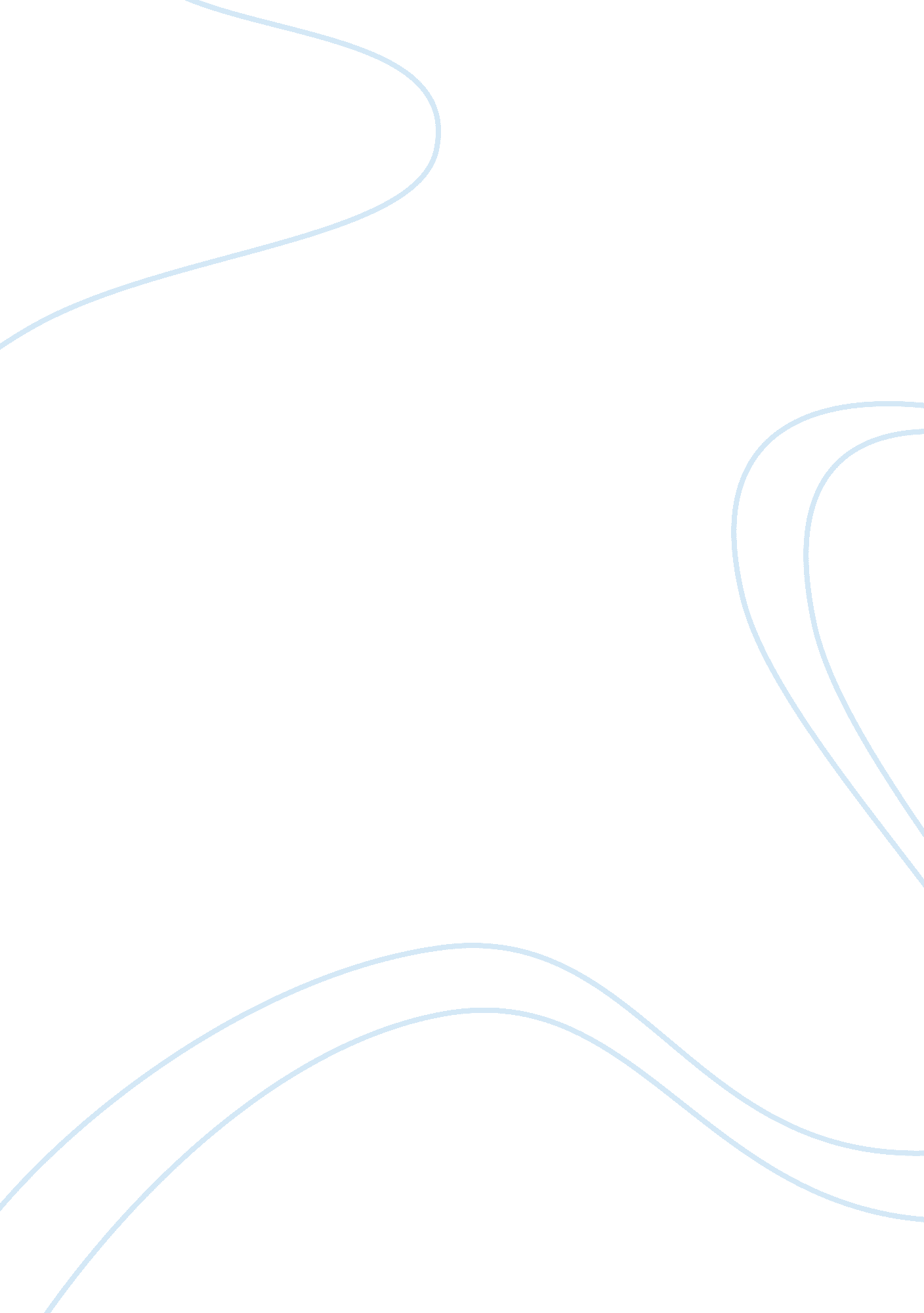 Academic honesty declaration assignment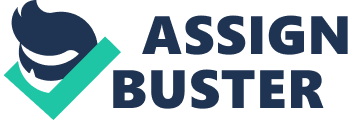 Each student should read and agree to comply with this statement by replying to this thread – please include the statement in your reply. 1. I hereby certify that I have read and I understand the regulations of Victory University regarding academic dishonesty – available in the Victory 2009 – 2010 Academic Catalog http:// www. Victory. Due/documents/CurrentAcademicCatalog. PDF 2. I have read and I understand the Academic Dishonesty Policy. 3. Academic Dishonesty is misrepresentation of all or part of any work in an effort to gain an unfair academic advantage. Any attempt at an unfair advantage shall be subject to the same sanctions as those that apply to dishonest actions that are actually committed. Academic dishonesty includes, but is not limited to, the following kinds of activity: * Plagiarism: representing another person’s work or ideas as one’s own; failing to acknowledge sources used in a research project; inventing or falsifying citations; failing to delimit quotations with quotation marks; may include failure to identify paraphrasing with an accepted form of citation. Popularized material can be written, spoken, drawn, painted or photographed and can come from any source, including he internet. * Falsification: falsely accounting for how research sources were collected; misleading readers about sources of information; altering or misrepresenting one’s own academic record or that of another student; or representing other students by taking an exam on their part, preparing or submitting work on their behalf or signing another’s name. Obtaining Unfair Advantage: a) obtaining access to examinations or related material without consent of the instructor; b) collaborating with other students or with persons off campus on an assignment without authorization; c) providing copies f, questions from, or answers to exams to others without instructor consent; or d) interfering with or intentionally misleading another student in pursuit of academic work. * Multiple Submissions: submitting work prepared for one class to fulfill part or all of an assignment in another class without the consent of the instructor of the latter. Cheating: referring to unauthorized material during an exam; modifying one’s answers on an exam once the exam has ended; permitting another person to see answers at any time while an exam is in progress or before taking an exam; or letting money else prepare work in one’s behalf then submitting it as one’s own original * Unauthorized access: gaining access, for any reason, to the institution’s paper or computerized tiles, or to another person’s paper or computerized tiles, without the consent of the file’s owner or the responsible University official. Inadvertent access to such files should be reported immediately to the Vice President for Academic Affairs for scrutiny of a potential lapse in file or system security procedures. * Aiding and Abetting: providing information to another for the purpose of giving unfair and unauthorized advantage on assignments or exams; or providing false, misleading, or incomplete information in connection with an investigation into a possible violation of the academic dishonesty policy. SANCTIONS FOR ACADEMIC DISHONESTY The Faculty and Administration of the University regard academic dishonesty as an extremely serious academic offense and will deal with it accordingly. Work, any part of which is the product of academic dishonesty, will receive a grade of zero, and at the instructor’s option, in accordance with the class syllabus, may also result in a dent’s failure of the course, removal from the class (without tuition refund), or referral to the Vice President for Academic Affairs for possible further discipline. All instances of academic dishonesty shall be reported in writing to the Vice -President for Academic Affairs. Since academic dishonesty constitutes not simply an offense to the instructor, but also to a student’s peers and the entire academic community, the Vice President for Academic Affairs (if circumstances warrant and with the concurrence of the Academic Council) also may expel the student from Victory University, either permanently or for a specified term. In the event of a student’s second offense, consideration by the Academic Council of the suspension or expulsion sanction shall be automatic and not subject to appeal. Any student aggrieved by the instructor’s determination regarding sanctions for academic dishonesty or by that of the Vice President for Academic Affairs may appeal the decision to the Academic Council. In either case, an aggrieved student shall be afforded a fair hearing and an opportunity to present evidence to the Academic Council. The Council also may examine any evidence or witnesses necessary to fully investigate the offense. To appeal to the Academic Council, a student must notify the Vice President for Academic Affairs in writing of his/her intent to appeal. Such notice must be given within thirty (30) days of receiving an adverse determination. The appeal then will be placed on the agenda for the next regular Academic Council meeting, or if warranted, at a special called meeting of the Council solely for the purpose of hearing the appeal. The decision of the Council is final and not subject to further review. 